Morgan Conservation District 2022 Annual ReportOverview: Morgan Conservation District is a local governmental entity that works with agricultural producers and landowners to enhance local conservation efforts. The District serves as a liaison between local landowners and the federal government to promote practices relevant to the area. Throughout 2022, the District focused on the annual conservation tree seedling sales, and hosted a few outreach workshops and meetings. Finances:The District’s primary source of income is in the form of the annual conservation tree seedling and tree planting supplies sales. Additional income sources include assistance from Morgan County Government and the Colorado State Conservation Board. The primary expenses for the District in 2022 included trees and tree planting supplies, contracting expenses, and office operations. The District did sell the Skid Steer, Skid Steer Trailer, and Skid Steer Bucket in 2022, increasing cash flow revenues for the fiscal year. Grants:The District applied for and was awarded the CACD Matching Grant for assistance in funding the 2022 South Platte River Water Update and the 2022 Annual Meeting. Utilizing the Colorado Department of Agriculture’s Boot Brush Kiosk Grant, the District partnered with the City of Fort Morgan Parks Department to install 2 new Boot Brush Kiosks at Riverside Park and Twamore Trails. Projects and Programs:The District sold 10,850 trees from the 2021-2022 conservation tree seedling sales.Community Outreach:Co-hosted South Platte River Water Update with Centennial Conservation District on January 12th, 2022, with approximately 60 attendeesHosted the District’s Annual Meeting on January 27th with approximately 30 attendees, and guest speakers Greg Peterson from Colorado Ag Water Alliance and Zack Riley from Colorado Farm Bureau On June 10th, the District hosted their Locally Led Workgroup meeting with Centennial Conservation District.The District also continued with their $1,000 annual scholarship award to a local high school senior or college freshman pursuing an Agricultural field of study. The District sponsored the Jr. and Sr. Grand Champion of Natural Resources at the Morgan County Fair. On November 2nd, the District partnered with Sandra McDonald of Mountain West Pest to host a Pesticide Applicator Renewal & Noxious Weed Management WorkshopOther:Other activities and operations of the District include the following:Completed 2023-2025 Long Range Plan Completed the 2022 Conservation District Supervisor ElectionAssisted with 7 Soil Maps for Morgan County Planning & Zoning Application Process Published bi-annual newsletterAssisted Morgan County Government with the Pest Advisory Board appointments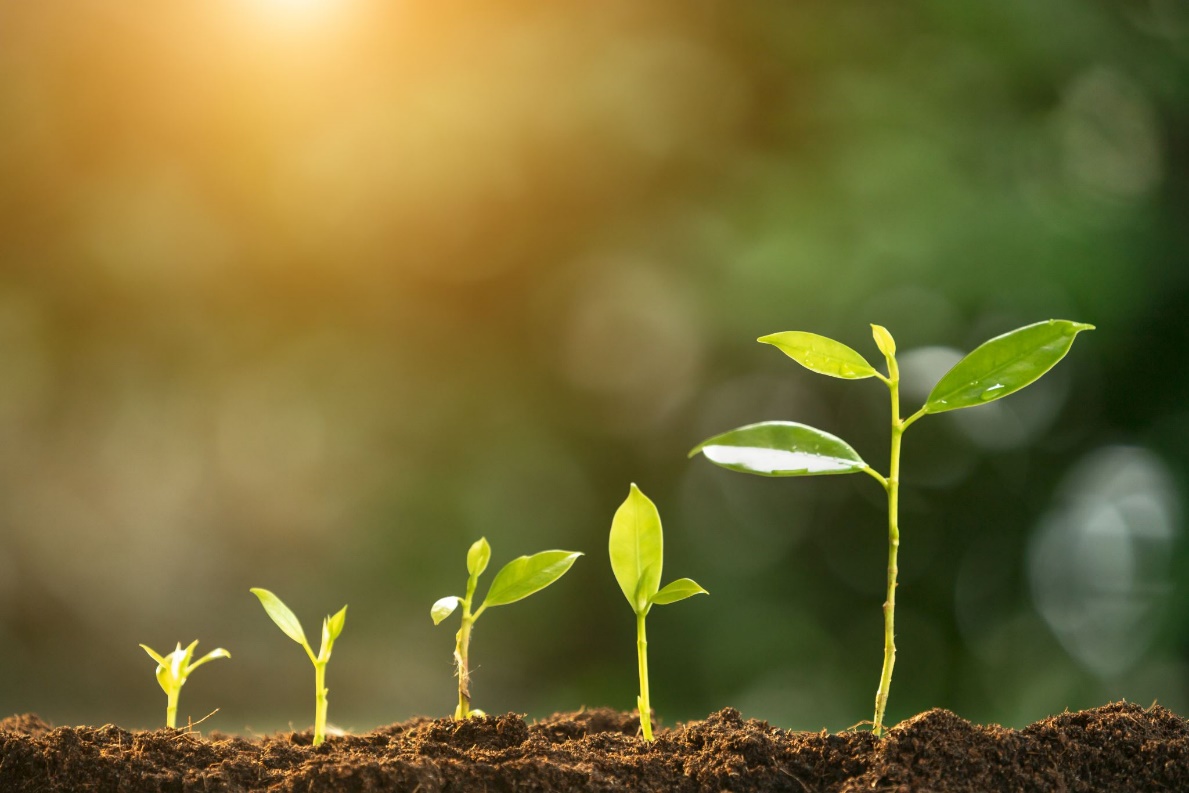 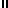 